AFMELDFORMULIER LIDMAATSCHAP AKC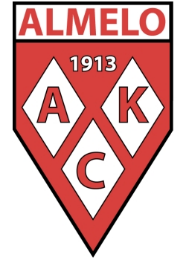 Opzeggen als lidOpzeggen als lid kan alleen schriftelijk of per mail bij de ledenadministratie mbv dit formulier. De opzegging moet voor 01 juli van dat verenigingsjaar binnen zijn anders wordt het lidmaatschap automatisch met een jaar verlengd evenals de daarbij geldende contributieplicht.Stuur het formulier naar secretariaat@akc-almelo.nl of lever het af bij Ramon Post, Sluiskade Zuidzijde 171, 7607 XT Almelo.Achternaam:    Man    VrouwVoornaam:    Man    VrouwGeboortedatum:Straat + Huisnummer:Postcode + Woonplaats:Telefoon:E-mail:Team:Afmelden met ingang van:Reden van afmelding:Datum:Handtekening voor beëindiging van het lidmaatschap(bij minderjarigen de handtekening van ouders / verzorgers):